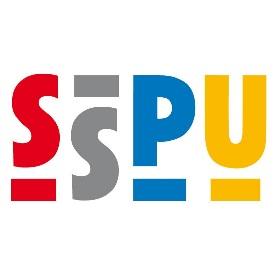 STŘEDNÍ ŠKOLA PRŮMYSLOVÁ A UMĚLECKÁHODONÍN, příspěvková organizace695 01 Hodonín, Brandlova 32_______________________________________________________________________________________________MATURITNÍ  TÉMATAPředmět: Dějiny výtvarné kultury4.VObor: Grafický design, Užitá malbaŠkolní rok 2023/2024     1.  Pravěké umění- periodizace - paleolit - charakteristika období, malířství, sochařství, užité umění, památky- mezolit - charakteristika období- neolit – charakteristika období, architektura, sochařství, užité umění, památky- doba bronzová a železná - charakteristika doby, významné kultury, řemesla, naleziště- Keltové – význam, naleziště, náboženstvíRozbor obrázků     2.  Umění starověké Mezopotámie, Peršané- lokalizace, periodizace- náboženství, písmo, význam- architektura - charakteristika, druhy, památky- sochařství - charakteristika, druhy, památky- malířství - charakteristika, druhy, památky- užité umění- Peršané – oblast, význam, náboženství, památkyRozbor obrázků     3.  Umění starověkého Egypta- lokalizace, periodizace, životní podmínky, státní zřízení, mytologie, náboženství, písmo- charakteristika jednotlivých období- architektura - charakteristika, druhy, památky v jednotlivých obdobích- sochařství - charakteristika, druhy, památky v jednotlivých obdobích- malířství - charakteristika, druhy, památky v jednotlivých obdobích- užité uměníRozbor obrázků     4.  Umění oblasti Egejského moře, Mykény, Etruskové - Kréta – lokalizace, časové zařazení, náboženství, architektura, sochařství, malířství a užité umění- Mykény – lokalizace, časové zařazení, architektura, sochařství, malířství a užité umění- Etruskové – lokalizace, časové zařazení, náboženství, architektura, sochařství, malířství, užité umění      Rozbor obrázků     5.  Umění antického Řecka- periodizace, charakteristika společnosti, mytologie, náboženství- architektura - charakteristické znaky, druhy, řády, památky- sochařství - charakteristické znaky, vývoj, významní sochaři, památky- malířství - druhy malby, vázové malířství – vývoj, autoři, památky- užité umění – druhy, materiályRozbor obrázků    6. Umění antického Říma, křesťanská antika- lokalizace, periodizace, vznik a zánik, charakteristika společnosti, mytologie, náboženství- architektura - charakteristické znaky, druhy, památky- sochařství - charakteristické znaky, vývoj, druhy, památky- malířství - druhy malby, slohy, památky- užité umění- křesťanská antika – časové zařazení, náboženství, symboly, architektura, sochařství, malířstvíRozbor obrázků     7.  Raný středověk - předkarolínské období - časové zařazení, architektura, sochařství, malířství, užité umění- karolínské období - časové zařazení, charakteristika období, architektura, sochařství, malířství, užité umění- otónské období - časové zařazení, panovníci, území, , architektura, sochařství, malířství- Byzantská říše - časové zařazení, lokalizace, architektura, sochařství, malířství a užité umění- Velká Morava - časové zařazení, význam, naleziště, architektura, užité uměníRozbor obrázků     8.  Románský sloh- časové zařazení, charakteristika období- architektura - charakteristické znaky, druhy staveb, památky - sochařství - charakteristické znaky, druhy, památky - malířství - druhy malby, charakteristické znaky, památky- užité uměníRozbor obrázků     9.  Gotický sloh v Evropě- vznik, časové zařazení, charakteristika doby- architektura - charakteristické znaky, druhy staveb, památky - sochařství - charakteristické znaky, druhy, památky - malířství - charakteristické znaky, druhy, techniky, autoři, památky- umělecké řemesloRozbor obrázků     10.  Gotický sloh v Čechách a na Moravě  - periodizace, panovníci- architektura - charakteristické znaky, druhy staveb, památky- sochařství - charakteristické znaky, druhy sochařství, autoři, památky- malířství - charakteristické znaky, druhy malby, technika, autoři, památky - užité uměníRozbor obrázků      11.  Renesanční sloh v Itálii- vznik, periodizace, významná centra, společenská situace raného novověku- architektura - charakteristické znaky, druhy staveb, osobnosti, dílo- sochařství - charakteristické znaky, autoři, díla- malířství - charakteristické znaky, osobnosti, díla, Benátská škola- užité uměníRozbor obrázků     12.  Renesanční sloh mimo Itálii- časové zařazení, charakteristika společnosti, panovníci- architektura - charakteristické znaky, památky- sochařství – charakteristické znaky, významní autoři a díla- malířství - charakteristické znaky, významní autoři a jejich díla,  - užité uměníRozbor obrázků     13.  Barokní sloh v Itálii- časové zařazení, charakteristika vyspělého novověku- architektura - charakteristické znaky, druhy staveb, významní autoři, památky - sochařství - charakteristické znaky, autoři, díla- malířství - charakteristické znaky, náměty, významní autoři a jejich dílo- užité uměníRozbor obrázků     14.  Barokní sloh mimo Itálii- časové zařazení- architektura - charakteristické znaky, autoři, památky- sochařství - charakteristické znaky, významní autoři, díla- malířství - charakteristické znaky, náměty, autoři – charakteristika jejich tvorby, významná díla- užité uměníRozbor obrázků15.  Barokní sloh v Čechách a na Moravě, rokoko- časové zařazení, význam baroka u nás- architektura - charakteristické znaky, autoři, památky- sochařství - charakteristické znaky, významní autoři, díla- malířství - charakteristické znaky, náměty, autoři, díla- užité umění- rokoko - časové zařazení, charakteristika slohu, architektura - charakteristické znaky, památky, malířství - charakteristika, autoři a díla, užité uměníRozbor obrázků16.  Umění 19. století - klasicismus, romantismus a realismus- Klasicismus – znaky období, architektura - charakteristické znaky, památky, sochařství - autoři, dílo, malířství - charakteristické znaky, náměty, autoři, díla - romantismus – znaky období, architektura - znaky, památky, sochařství - autoři, dílo, malířství - charakteristické znaky, náměty, autoři, díla- realismus – architektura - charakteristické znaky, památky, sochařství - autoři, dílo, malířství - charakteristické znaky, náměty, autoři, dílaRozbor obrázků     17.  Umění 19. století – impresionismus, postimpresionismus, generace Národního divadla - impresionismus - charakteristika, autoři – charakteristika jejich tvorby, hlavní díla- pointilismus - charakteristika, autoři a dílo- postimpresionismus - charakteristika, význam a dílo jednotlivých autorů- generace Národního divadla - důležitá data, architekti, sochaři a malířiRozbor obrázků     18.  Secese a symbolismu- časové zařazení, charakteristika- architektura - charakteristické znaky, významní autoři, charakteristika jejich tvorby, významná díla- sochařství – charakteristika, autoři a díla- malířství - charakteristické znaky, významní autoři, díla- užité umění     19.  Moderní umělecké směry - fauvismus - časové zařazení, charakteristické znaky, významní autoři a díla- expresionismus - časové zařazení, charakteristika, jednotlivé skupiny, autoři a jejich dílo- kubismus - časové zařazení, vývojová období, charakteristické znaky, architektura, sochařství, malířství, užité umění - významní autoři a jejich díloRozbor obrázků     20.  Umění počátku 20. století- futurismus – vznik, časové zařazení, charakteristika, významní autoři, dílo- abstraktní umění: orfismus - charakteristika, významní autoři a dílo, rayonalismus - charakteristika, významní autoři a dílo, suprematismus – charakteristika, významní autoři a dílo- metafyzická malba – země, časové zařazení, charakteristika, autoři a díla- umění mimo umělecké směry - architektura, sochařství, malířství - významní autoři a památkyRozbor obrázků     21.  První světová válka a meziválečné období - dadaismus - časové zařazení, významná centra, charakteristika, významní autoři, dílo- poetismus - charakteristika, autoři a dílo- artificialismus - charakteristika, významní autoři a jejich dílo- surrealismus - časové zařazení, rozdělení, charakteristika, autoři a díloRozbor obrázků     22.  Umění 20. Století - ruský konstruktivismus - časové zařazení, charakteristika, autoři, dílo- De Stijl a novoplasticismus - časové zařazení, charakteristika, autoři, dílo- purismus - architektura, malířství- Funkcionalismus a mezinárodní sloh - časové zařazení, charakteristika, autoři, dílo- Bauhaus - časové údaje, místa, ředitelé, charakteristika, program, autoři – architekti, sochaři, malíři, užité umění- socialistický realismus – zásady, autoři a dílaRozbor obrázků    23.  Umění 2. světové války a umění poválečné - umění za války a v poválečném období – architektura (mezinárodní sloh)- lyrická abstrakce, abstraktní expresionismus- pop-art – vznik, charakteristika – autoři, díla- nový realismus – vznik, charakteristika – autoři, díla- nová figurace – vznik, charakteristika – autoři, dílaRozbor obrázků     24. Umění po 2. světové válce- hyperrealismus - charakteristika, znaky, autoři a příklady jejich děl- kinetické umění - charakteristika, znaky, autoři a příklady jejich děl- op-art - charakteristika, znaky, autoři a příklady jejich děl- minimal art - charakteristika, znaky, autoři a příklady jejich děl- konceptuální umění – land art, akční umění - happening, performance, body art (charakteristika jednotlivých směrů, jejich představitelé a dílo)Rozbor obrázků     25. Postmodernismus, současné umění- charakteristika postmoderního umění- architektura - charakteristika, autoři, památky- malířství-  významní autoři, jejich dílo- trendy současného umění – autoři, charakteristika jejich dílaRozbor obrázků     26. Mimoevropské kulturní okruhy- předkolumbovská Amerika - Mayové, Aztékové, Inkové –, lokalizace, život, náboženství, architektura, sochařství, malířství, užité umění- Indie - náboženství, architektura, sochařství, malířství, užité umění- Čína - náboženství, architektura, sochařství, malířství, užité umění- Japonsko - náboženství, architektura, sochařství, malířství, grafikaRozbor obrázkůSchváleno dne:      31 . 8. 2023                                                                     …..……………………………….PaedDr. Ivo Kurz, ředitel školy